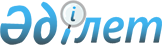 Оңтүстік Қазақстан облысының Шымкент қаласы көшелеріне атау беру, қайта атау туралыБірлескен Оңтүстік Қазақстан облыстық әкімдігінің 2014 жылғы 18 желтоқсандағы № 399 қаулысы және Оңтүстік Қазақстан облыстық мәслихатының 2014 жылғы 11 желтоқсандағы № 34/267-V шешімі. Оңтүстік Қазақстан облысының Әділет департаментінде 2014 жылғы 31 желтоқсанда № 2942 болып тіркелді

      «Қазақстан Республикасының әкімшілік-аумақтық құрылысы туралы» Қазақстан Республикасының 1993 жылғы 8 желтоқсандағы Заңының 11 бабының 4-1) тармақшасына сәйкес, Шымкент қаласы тұрғындарының пікірін ескере отырып, Республикалық ономастика комиссиясының қорытындылары негізінде, Оңтүстік Қазақстан облысының әкімдігі ҚАУЛЫ ЕТЕДІ және Оңтүстік Қазақстан облыстық мәслихаты ШЕШІМ ҚАБЫЛДАДЫ:



      1.Оңтүстік Қазақстан облысы Шымкент қаласының көшелеріне атау берілсін:

      Абай ауданы бойынша:

      Солтүстік-Батыс шағын ауданындағы атауы жоқ көшеге Нығмет Төлендіұлы көшесі;

      Қызылжар шағын ауданындағы атауы жоқ көшесі Ақтансай көшесі;

      Солтүстік-Батыс шағын ауданындағы атауы жоқ көшесі Нұрлы таң көшесі;

      Қызылжар шағын ауданындағы атауы жоқ көшесі Арыстанды көшесі;

      Қызылжар шағын ауданындағы атауы жоқ көшесі Сұлусай көшесі;

      Қызылжар шағын ауданындағы атауы жоқ көшесі Арқалық көшесі болып аталсын;

      Еңбекші ауданы бойынша:

      Ұлағат шағын ауданындағы атауы жоқ көшесі Қаражон көшесі болып аталсын.



      2.Оңтүстік Қазақстан облысы Шымкент қаласының көшелері:

      Абай ауданы бойынша:

      Жаңаталап тұрғын алабындағы Мұхтар Әуезов көшесі Тасты көшесі;

      Игілік тұрғын алабындағы Тұрар Рысқұлов көшесі Арыснұра көшесі;

      Жаңаталап тұрғын алабындағы Әлия Молдағұлова көшесі Айбар көшесі;

      Тәуелсіздікке 20 жыл тұрғын алабындағы Бейімбет Майлин көшесі Күреңбел көшесі;

      Тәуелсіздікке 20 жыл тұрғын алабындағы Сәбит Мұқанов көшесі Балаөзен көшесі;

      Тәуелсіздікке 20 жыл тұрғын алабындағы Күләш Байсейітова көшесі Аққұз көшесі;

      Тәуелсіздікке 20 жыл тұрғын алабындағы Мұқан Төлебаев көшесі Құрақты көшесі;

      Жаңаталап тұрғын алабындағы Абай Құнанбаев көшесі Қарамыс көшесі;

      Игілік тұрғын алабындағы Теміржол көшесі Бабата көшесі;

      Қызылжар тұрғын алабындағы Жеңіс-2 көшесі Мыңтөбе көшесі;

      Игілік тұрғын алабындағы Жастар көшесі Айшуақ көшесі;

      Игілік тұрғын алабындағы Жамбыл Жабаев көшесі Қарғалы көшесі;

      Игілік тұрғын алабындағы Мұқағали Мақатаев көшесі Иіркөл көшесі;

      Игілік тұрғын алабындағы Қайрат Рысқұлбеков көшесі Шілік көшесі;

      Жаңаталап тұрғын алабындағы Әліби Мангельдин көшесі Үшжұрт көшесі;

      Тәуелсіздікке 20 жыл тұрғын алабындағы Қасым Аманжолов көшесі Ұзынбұлақ көшесі;

      Тәуелсіздікке 20 жыл тұрғын алабындағы Әбілхан Қастеев көшесі Келіншектау көшесі;

      Тәуелсіздікке 20 жыл тұрғын алабындағы Кемел Тоқаев көшесі Жылға көшесі;

      Тәуелсіздікке 20 жыл тұрғын алабындағы Әліби Жангелдин көшесі Лепсі көшесі;

      Тәуелсіздікке 20 жыл тұрғын алабындағы Нәзір Төреқұлов көшесі Нарқазан көшесі;

      Игілік тұрғын алабындағы Ғани Мұратбаев көшесі Шымбұлақ көшесі;

      Игілік тұрғын алабындағы Ақкөгершін көшесі Көкмардан көшесі;

      Игілік тұрғын алабындағы Достық көшесі Жәудір көшесі;

      Тәуелсіздікке 20 жыл тұрғын алабындағы Амангелді Иманов көшесі Айшырақ көшесі;

      Тәуелсіздікке 20 жыл тұрғын алабындағы Халел Досмұхамедов көшесі Мұзарт көшесі;

      Тәуелсіздікке 20 жыл тұрғын алабындағы Әл-Фараби көшесі Жайық көшесі;

      Тәуелсіздікке 20 жыл тұрғын алабындағы Отырар көшесі Үшқоңыр көшесі;

      Қатынкөпір шағын ауданындағы Дина Нүрпейісова көшесі Үржар көшесі;

      Қатынкөпір шағын ауданындағы Тұрар Рысқұлов көшесі Мырзашөл көшесі;

      Қатынкөпір шағын ауданындағы Әлия Молдағұлова көшесі Көкарал көшесі;

      Қатынкөпір шағын ауданындағы Бәйдібек көшесі Теміртау көшесі;

      Қатынкөпір шағынауданындағы Жүсіпбек Аймауытов көшесі Ақжелек көшесі;

      Ақжар тұрғын алабындағы Мұхтар Әуезов көшесі Елбегі көшесі;

      Ақжар тұрғын алабындағы Мәншүк Мәметова көшесі Ағынсай көшесі;

      Ақжар тұрғын алабындағы Бейбітшілік көшесі Ақсу-Жабағылы көшесі;

      Ақжар тұрғын алабындағы Жастар көшесі Жетіқара көшесі;

      Ақжар тұрғын алабындағы Достық көшесі Шаңдыкөл көшесі;

      Ақжар тұрғын алабындағы Желтоқсан көшесі Айыртау көшесі;

      Ақжар тұрғын алабындағы Шаттық көшесі Көкшеқұм көшесі;

      Ақжар тұрғын алабындағы Шымкент көшесі Үштау көшесі;

      Ақжар тұрғын алабындағы Бірлік көшесі Құттыкөл көшесі;

      Ақжар тұрғын алабындағы Ақниет көшесі Қарашаңырақ көшесі;

      Қазығұрт шағынауданындағы Әлия Молдағұлова көшесі Ермексу көшесі;

      Қазығұрт шағын ауданындағы Күләш Байсейітова көшесі Талдыкөл көшесі;

      Тұрлан шағын ауданындағы Қаныш Сәтбаев көшесі Іңкәрдария көшесі;

      Тұрлан шағын ауданындағы Әйтеке би көшесі Ақбозат көшесі;

      Қызылжар шағын ауданындағы Мұқағали Мақатаев көшесі Бершінтөбе көшесі;

      Қызылжар шағын ауданындағы Ілияс Жансүгіров көшесі Маралды көшесі;

      Қызылжар шағын ауданындағы Хамза көшесі Тоқбәйге көшесі;

      Қызылжар шағын ауданындағы Юлдаш Ахунбабаев көшесі Жиделібайсын көшесі;

      Тәуелсіздікке 20 жыл тұрғын алабындағы Ілияс Жансүгіров көшесі Жұмбақтас көшесі;

      Тәуелсіздікке 20 жыл тұрғын алабындағы Төлеген Айбергенов көшесі Керегетас көшесі;

      Тәуелсіздікке 20 жыл тұрғын алабындағы Ахмет Байтұрсынов көшесі Ақкемер көшесі;

      Тәуелсіздікке 20 жыл тұрғын алабындағы Ғабит Мүсірепов көшесі Нұрсая көшесі;

      Тәуелсіздікке 20 жыл тұрғын алабындағы Жүсіпбек Аймауытов көшесі Алтынқазық көшесі;

      Тәуелсіздікке 20 жыл тұрғын алабындағы Бауыржан Момышұлы көшесі Байқоңыр көшесі;

      Тәуелсіздікке 20 жыл тұрғын алабындағы Жұмабек Ташенов көшесі Алқамерген көшесі;

      Тәуелсіздікке 20 жыл тұрғын алабындағы Шоқан Уәлиханов көшесі Алтынемел көшесі;

      Тәуелсіздікке 20 жыл тұрғын алабындағы Талғат Бегельдинов көшесі Жайдарман көшесі;

      Жиделі шағын ауданындағы Мәншүк Мәметова көшесі Тарбағатай көшесі;

      Жиделі шағын ауданындағы Амангелді Иманов көшесі Таубалытас көшесі;

      Жиделі шағын ауданындағы Жамбыл Жабаев көшесі Шалқаркөл көшесі;

      Қатынкөпір шағын ауданындағы Шәмші Қалдаяқов көшесі Ақбақай көшесі;

      Қатынкөпір шағын ауданындағы Бейбітшілік көшесі Хантәңірі көшесі;

      Ақжар тұрғын алабындағы Әлия Молдағұлова көшесі Алтынкемер көшесі;

      Ақжар тұрғын алабындағы Амангелді Иманов көшесі Қорғалжын көшесі;

      Ақжар тұрғын алабындағы Абай Құнанбаев көшесі Ордалы көшесі;

      Ақжар тұрғын алабындағы Ақжар көшесі Сұлутөбе көшесі;

      Ақжар тұрғын алабындағы Бастау көшесі Саумалкөл көшесі;

      Тұрлан шағын ауданындағы Төлеби көшесі Шойтөбе көшесі;

      Тұрлан шағын ауданындағы Қазыбек би көшесі Түлкібас көшесі;

      Қызылжар шағын ауданындағы Күләш Байсеитова көшесі Жетісай көшесі;

      Қызылжар шағын ауданындағы Сәбит Мұқанов көшесі Шардара көшесі;

      Әл-Фараби ауданы бойынша:

      Қайтпас шағын ауданындағы Тұрар Рысқұлов көшесі Төрткүлтөбе көшесі;

      Қайтпас шағын ауданындағы Асанбай Асқаров көшесі Ақберен көшесі;

      Қайтпас шағын ауданындағы Шоқан Уәлиханов көшесі Қызылқайың көшесі;

      Қайтпас шағын ауданындағы Бауыржан Момышұлы көшесі Мұхаметқұл Исламқұлов көшесі;

      Қайтпас шағын ауданындағы Амангелді Иманов көшесі Қаһарман көшесі;

      Сәуле шағын ауданындағы Қазыбек би көшесі Тойтөбе көшесі;

      Сәуле шағын ауданындағы Дінмұхамед Қонаев көшесі Қостөбе көшесі;

      Сәуле шағын ауданындағы Тәуке хан көшесі Күмісті көшесі;

      Сәуле шағын ауданындағы Бәйдібек ата көшесі Нарқобыз көшесі;

      Сәуле шағын ауданындағы Жастар көшесі Белағаш көшесі;

      Сәуле шағын ауданындағы Майлы қожа көшесі Бөген көшесі;

      Сәуле шағын ауданындағы Қайрат Рысқұлбеков көшесі Қалдыкөл көшесі;

      Тассай тұрғын алабындағы Жамбыл Жабаев көшесі Қазансу көшесі;

      Тассай тұрғын алабындағы Төле би көшесі Ақсеңгір көшесі;

      Тассай тұрғын алабындағы Мұхтар Әуезов көшесі Атбасар көшесі;

      Тассай тұрғын алабындағы Абай Құнанбаев көшесі Шарын көшесі;

      Тассай тұрғын алабындағы Шәмші Қалдаяқов көшесі Жасқұс көшесі;

      Тассай тұрғын алабындағы Қарақозы Абдалиев көшесі Белкөл көшесі;

      Тассай тұрғын алабындағы Тұрар Рысқұлов көшесі Құсқоңыр көшесі;

      Достық шағын ауданындағы Достық көшесі Бөкейтау көшесі;

      Мәртөбе тұрғын алабындағы Достық көшесі Талбесік көшесі;

      Мәртөбе тұрғын алабындағы Ілияс Жансүгіров көшесі Кемеңгер көшесі;

      Мәртөбе тұрғын алабындағы Қабанбай батыр көшесі Қалғандария көшесі;

      Мәртөбе тұрғын алабындағы Көктем көшесі Ерейментау көшесі;

      Мәртөбе тұрғын алабындағы Абай Құнанбаев көшесі Қызбелтау көшесі;

      Мәртөбе тұрғын алабындағы Ахмет Байтұрсынов көшесі Арнасай көшесі;

      Мәртөбе тұрғын алабындағы Александр Пушкин көшесі Жекебұлақ көшесі;

      Таскен тұрғын алабындағы Мәншүк Мәметова көшесі Аққала көшесі;

      Таскен тұрғын алабындағы Желтоқсан көшесі Үшарал көшесі;

      Таскен тұрғын алабындағы 8 наурыз көшесі Киелітас көшесі;

      Таскен тұрғын алабындағы Абылай хан көшесі Ақселеу көшесі;

      Таскен тұрғын алабындағы Есіл көшесі Барыс көшесі;

      Тассай тұрғын алабындағы Әл-Фараби көшесі Баянтау көшесі;

      Тассай тұрғын алабындағы Әлия Молдағұлова көшесі Белжайлау көшесі;

      Тассай тұрғын алабындағы Ғани Мұратбаев көшесі Сандықтау көшесі;

      Таскен тұрғын алабындағы Әйтеке би көшесі Сайран көшесі;

      Таскен тұрғын алабындағы Көктем көшесі Мергентөбе көшесі;

      Таскен тұрғын алабындағы Ынтымақ көшесі Бұлақты көшесі;

      Қызылсай тұрғын алабындағы Бейбітшілік көшесі Амантау көшесі;

      Мәртөбе тұрғын алабындағы Атамекен көшесі Қызыларай көшесі;

      Мәртөбе тұрғын алабындағы Қаныш Сәтбаев көшесі Шаян көшесі;

      Мәртөбе тұрғын алабындағы Мектеп көшесі Ертіс көшесі;

      Мәртөбе тұрғын алабындағы Интернационал көшесі Жанартау көшесі;

      Еңбекші ауданы бойынша:

      Тассай шағын ауданындағы Қажымұқан Мұңайтпасов көшесі Мыңбұлақ көшесі;

      Тассай шағын ауданындағы Желтоқсан көшесі Құланды көшесі;

      Тассай шағын ауданындағы Тәуке хан көшесі Ақсүмбе көшесі;

      Бадам-2 тұрғын алабындағы Мейірім көшесі Марқатау көшесі;

      Бадам-2 тұрғын алабындағы Еркіндік көшесі Хантау көшесі;

      Бадам-2 тұрғын алабындағы Қажымұқан Мұңайтпасов көшесі Ботайтөбе көшесі;

      Бадам-2 тұрғын алабындағы Жұлдыз көшесі Қаражал көшесі;

      Шапырашты тұрғын алабындағы Жамбыл Жабаев көшесі Құндызды көшесі;

      Шапырашты тұрғын алабындағы Қарасай батыр көшесі Ақасық көшесі;

      Қарабастау тұрғын алабындағы Наурыз көшесі Айсүгір көшесі;

      Қарабастау тұрғын алабындағы Достық көшесі Өскемен көшесі;

      Қаратөбе тұрғын алабындағы Бірлік көшесі Мақпалкөл көшесі;

      Қаратөбе тұрғын алабындағы Болашақ көшесі Домбыралы көшесі;

      Қаратөбе тұрғын алабындағы Игілік көшесі Орынбор көшесі;

      Қаратөбе тұрғын алабындағы Алмалы көшесі Наркес көшесі;

      Өтеміс тұрғын алабындағы Арғымақ көшесі Екібастұз көшесі;

      Өтеміс тұрғын алабындағы Абай Құнанбаев көшесі Көкпарсай көшесі;

      Өтеміс тұрғын алабындағы Дінмұхамед Қонаев көшесі Аспара көшесі;

      Өтеміс тұрғын алабындағы Асанбай Асқаров көшесі Қайрақты көшесі;

      Өтеміс тұрғын алабындағы Жібек жолы көшесі Үкілісай көшесі;

      Оңтүстік шағын ауданындағы Боевая көшесі Шақпақ көшесі көшесі;

      Оңтүстік шағын ауданындағы Глеб Кржижановский көшесі Қамысты көшесі;

      Оңтүстік шағын ауданындағы Николай Островский көшесі Түрген көшесі;

      Оңтүстік шағын ауданындағы Тельман көшесі Талдықорған көшесі;

      Оңтүстік шағын ауданындағы Сәкен Сейфуллин көшесі Зеренді көшесі;

      Оңтүстік шағын ауданындағы Финская көшесі Көзжетпес көшесі;

      Оңтүстік шағын ауданындағы Надежда Крупская көшесі Қарқара көшесі;

      Жұлдыз тұрғын алабындағы Абрикосовая көшесі Аққарағай көшесі;

      Жұлдыз тұрғын алабындағы Қазығұрт көшесі Қоңыртөбе көшесі;

      Жұлдыз тұрғын алабындағы Вишневая көшесі Көкөзен көшесі;

      Жұлдыз тұрғын алабындағы Солнечная көшесі Көктал көшесі;

      Жұлдыз тұрғын алабындағы Мәншүк Мәметова көшесі Дегерес көшесі;

      Жұлдыз тұрғын алабындағы Дачная көшесі Көкжиде көшесі;

      Сайрам тұрғын алабындағы Мұхамед Мукуми көшесі Маңғыстау көшесі;

      Қызыл су тұрғын алабындағы Қызыл су көшесі Ақбөкен көшесі;

      Сайрам тұрғын алабындағы Фурхат көшесі Бозжорға көшесі;

      Сайрам тұрғын алабындағы Максим Горький көшесі Көксутөбе көшесі;

      Сайрам тұрғын алабындағы Сәкен Сейфуллин көшесі Иіржар көшесі;

      Сайрам тұрғын алабындағы Сайрам көшесі Ұлықтөбе көшесі;

      Елтай тұрғын алабындағы Қаратас көшесі Айсауыт көшесі;

      Елтай тұрғын алабындағы Нұрсәт көшесі Тұйғын көшесі;

      Жұлдыз тұрғын алабындағы Яблоневая көшесі Сарайшық көшесі;

      Олеко Дундич көшесі Үштөбе көшесі;

      Бадам-2 тұрғын алабындағы Жаңалық көшесі Боралдай көшесі;

      Бадам-1 тұрғын алабындағы Теміржол көшесі Бесшатыр көшесі;

      Қаратөбе тұрғын алабындағы Ақниет көшесі Жайсан көшесі;

      Қаратөбе тұрғын алабындағы Юрий Гагарин көшесі Ақтөбе көшесі;

      Өтеміс тұрғын алабындағы Жастар көшесі Жыңғылды көшесі;

      Өтеміс тұрғын алабындағы Төле би көшесі Құсмұрын көшесі;

      Маятас тұрғын алабындағы Қайрат Рысқұлбеков көшесі Жарлыкөл көшесі;

      Маятас тұрғын алабындағы Өркен көшесі Құмадыр көшесі;

      Сайрам тұрғын алабындағы Антон Макаренко көшесі Сүткент көшесі;

      Бадам-1 тұрғын алабындағы Ынтымақ-1 көшесі Байырқұм көшесі;

      Тоғыс тұрғын алабындағы Әлия Молдағұлова көшесі Алмалық көшесі;

      Тоғыс тұрғын алабындағы Дінмұхамед Қонаев көшесі Керуенсарай көшесі;

      Тоғыс тұрғын алабындағы Шаттық көшесі Шыңғыстау көшесі болып қайта аталсын.



      3. Осы бірлескен қаулы мен шешім оның алғашқы ресми жарияланған күнінен кейін күнтізбелік он күн өткен соң қолданысқа енгізіледі.      Облыс әкімі                                А.Мырзахметов      Облыстық мәслихат сессиясының төрағасы     А.Сопбеков      Облыстық мәслихат хатшысы                  Қ.Ержан      Б.Оспанов

      Б.Жылқышиев

      Е.Айтаханов

      С.Қаныбеков

      Е.Садыр

      С.Тұяқбаев

      А.Абдуллаев

      Р.Исаева
					© 2012. Қазақстан Республикасы Әділет министрлігінің «Қазақстан Республикасының Заңнама және құқықтық ақпарат институты» ШЖҚ РМК
				